A° 2018	N° 69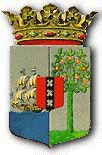 PUBLICATIEBLADLANDSBESLUIT van de 7de november 2018, No. 18/3114___________                                     	De Gouverneur van Curaçao,Op voordracht van de Minister van Justitie;	Gelezen:het verzoekschrift van de President van het Gemeenschappelijk hof van Justitie van Aruba, Curaçao, Sint Maarten en van Bonaire, Sint Eustatius en Saba van 24 september 2018, nr. Pr. 150/2018;	Gelet op:Artikel 9 van de Regeling Ambtenarenrechtspraak;Heeft goedgevonden:Artikel 1Gerekend te zijn ingegaan 1 oktober 2018 en voor de duur van zes (6) jaren wordt mevrouw mr. A.J. Martijn benoemd als Ambtenarenrechter.Artikel 2Dit landsbesluit wordt in het Publicatieblad geplaatst.Afschrift van dit landsbesluit wordt gezonden aan:de Algemene Rekenkamer Curaçao,de President van het Gemeenschappelijk hof van Justitie van Aruba, Curaçao, Sint Maarten en van Bonaire, Sint Eustatius en Saba,de Procureur-generaal van Curaçao, Sint Maarten en van Bonaire, Sint Eustatius en Sabade Secretaris-generaal van het Ministerie van Financiën, de Secretaris-generaal van het Ministerie van Justitie ende belanghebbende.Willemstad,7 november 2018	  L.A. GEORGE-WOUT	De Minister van Justitie,   Q. C. O. GIRIGORIE							Uitgegeven de 30ste november 2018							De Minister van Algemene Zaken,	E. P. RHUGGENAATH